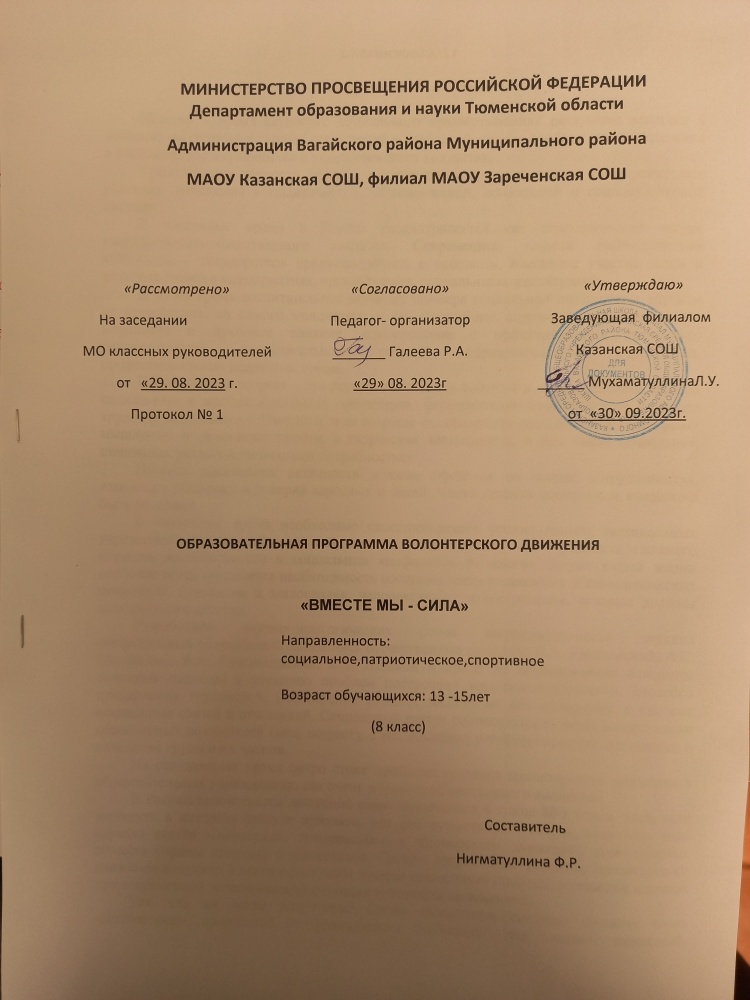 ПОЯСНИТЕЬНАЯ ЗАПИСКАДетство – время активного социального «развертывания» растущего человека и освоение им социокультурных достижений и ценностей, период пробы и самоопределения в постоянно расширяющихся и усложняющихся контактах.Социализация личности ребенка в современное время протекает в экстремальных условиях: изменения в политической, экономической, социальной и социокультурной системе.В настоящее время в России рассматривается как стратегический ресурс государственно-общественного развития. Современные модели взаимодействия «Общество – государство» предусматривает, в основном, пассивное участие детей и молодых людей в мероприятиях, организуемых, социальными институтами.В то же время воспитательное значение примера социальной инициативы, глубина ее воздействия, на самого инициатора и его ближайшее окружение могут оказывать моральное и духовное влияние, сопоставимое с эффективностью специально организованной воспитательной работой образовательных учреждений, профессиональных педагогов, семьи.Подростковый возраст – это период важнейших событий в жизни человека, период социальных и профессиональных ориентиров, формирование мировоззрения и начало трудовой деятельности. Именно в этом возрасте складываются способности к свободному мышлению и самостоятельности, а творческая деятельность, в том числе социальная, становится реальной личностной потребностью.Процесс воспитания активности должен строиться на основе сотрудничества, взаимного уважения и доверия взрослых и детей. Чисто детских социальных инициатив быть не может.В настоящее время необходимо скоординировать усилие школы, внешкольных учреждений, детских объединений, всех тех, кто считает, что в условиях сложного периода, нестабильности и социальных конфликтов во многих сферах нашей жизни особенно остро ощущается необходимость восстановления утраченных общечеловеческих ценностей: гуманизма и милосердия, человеколюбия и сострадания, которые должны описываться с детства.Разработкой научно-педагогических основ жизнедеятельности детских общественных объединений занимались отечественные педагоги: В.А. Караковский, А.С. Макаренко, В.А. Сухомлинский, С.Т. Шацкий и др. В их исследованиях изложены основные подходы к решению проблем построения жизненных стратегий, способов преодоления трудностей. Становление ребенка зависит от его положения в системе социальных связей и отношений. Социальный статус ребенка определяется на основании объективных показателей (пол, возраст), с его помощью регламентируются отношения и поведение групп и их членов.На сегодняшнее время остро стоит проблема создания волонтерского движения в образовательных учреждениях, как очень мощного общественного движения.В России волонтерское движение стало зарождаться в конце 80-х годов, хотя, если заглянуть в историю следует признать, что оно существовало всегда, например, виде службы сестёр милосердия, тимуровского и пионерского движений, всевозможных обществ охраны природы и памятников. Однако современное развитие волонтерского движения получило в связи с растущим числом социальных проблем, в решении которых при современной экономической ситуации волонтеры не заменимы.Так, кто же такие волонтеры? Слово «волонтер», синоним русского слова «Доброволец», произошло от французского “volontaire”, что означает желающий, выразивший желание. Волонтеры – это люди, которые добровольно готовы потратить свои силы и время на пользу обществу или конкретному человеку.Актуальность создания волонтерского движения «Вместе мы сила» состоит в том, что оно способствует:- формированию образа жизни, достойного человека;- формированию жизненных позиций ребенка;- формирование ценностного отношения к социальным условиям человеческой жизни;- развитию способности к индивидуальному выбору жизненного пути. Цель  волонтёров «Вместе мы сила» – развитие направления внеурочной деятельности - волонтерское движение в школе, активация обучающихся на добровольческую деятельность.Задачи:Включать обучающихся в активную школьную жизнь, создать благоприятную атмосферу для их социализации.Оказывать позитивное влияние на сверстников при выборе ими жизненных ценностей.Формировать в детской и юношеской среде навыки социально-ответственного поведения, а также вести пропаганду здорового образа жизни с помощью различных видов деятельности.Возродить лучшие отечественные традиции благотворительности, воспитывать доброту, чуткость, сострадание.Создавать позитивные установки обучающихся на добровольческую деятельность.Сформировать сплоченный деятельный коллектив волонтеров.Возродить идеи шефства, как средства распространения волонтерского движения.Рабочая программа внеурочной деятельности клуба волонтёров «Вместе мы сила» составлена с учетом:- федерального образовательного стандарта основного общего образования;-на основе программы внеурочной деятельности «Вместе мы сила», составитель педагог Нигматуллина Ф.Р.Общая характеристика программыПрограмма внеурочной деятельности движения  волонтёров «Вместе мы сила» в Казанской СОШ преследует основную идею – воспитать поколение тех, кто способен помочь и понять, что важны не слова жалости, а отношения на равных и реальная помощь, основанная на уважении к человеку.Активная жизненная позиция волонтеров, умение взаимодействовать и включаться в деятельность, умение получать и передавать информацию – это то, чем должен обладать волонтер для успешной работы. По принципу “равный - равному” волонтеры будут передавать сверстникам информацию на классных часах, в выступлениях на сцене, на занятиях с элементами тренинга, в ролевых и интерактивных играх. Обучая других, будут обучаться сами.  Сам волонтер обретет самоуважение, станет уверенным и привлекательным для окружающих. В дальнейшей жизни им проще будет общаться, взаимодействовать и включаться в любую деятельность, они будут уметь оказывать положительное влияние на людей, легко занимать лидерские позиции, проявлять в то же время толерантность и уважение к окружающим.В процессе деятельности волонтеры будут взаимодействовать с внешним миром:во-первых, взаимодействуя между собой в процессе деятельности, приобретают умения работать в команде, учатся разрешать конфликты, включаться в деятельность, несут ответственность (сама волонтерская деятельность (подготовка выступлений, проведение акций, игр, участие в конкурсах, проведение соц. опросов, анкетирования);во-вторых, передавая информацию вовне, своим сверстникам, по принципу “равный - равному”, проводя классные часы с тематическими информационными выходами в классы, профилактические занятия, профилактические сказки, театрализованные конкурсы, агитационные выступления, интерактивные игры, акции, оформление информационных листовок, тематического уголка.Направления работыспортивное (организация и проведение мероприятий по сплочению детей и семей "Мама, папа, я - спортивная семья!", День здоровья, спортивные кроссы)патриотическое ( классные часы памяти, участие в акции "Бессмертный полк", помощь ветеранам)социальное (помощь детям в трудных ситуациях, поддержка и включение в активную деятельность детей с трудностями в поведении, работа службы медиации, лагеря и сборы актива)событийное (подготовка к различным школьным праздникам, флэшмобы, челленджы, мастер-классы)Все это будет способствовать формированию социальной компетентности и духовно-нравственному развитию обучающихся, а также их социализации.Программа отряда волонтёров «Вместе мы сила» создана для обучающихся 8 класса. Занятия проходят во внеурочное время 1 раз в неделю. Курс рассчитан на 34 часа. Возраст 13–15 лет.Задания направлены на освоение теоретической базы волонтёрского движения, а также их практической реализации. Практические занятия проводится в форме бесед, игр, проектов, интерактивов, тренингов.Личностные, метапредметные и предметные результаты освоения курсаЛичностные результаты освоения программы клуба волонтёров «Вместе мы сила»:формирование духовно-нравственных качеств, приобретение знаний о принятых в обществе нормах отношения к памятникам культуры, к людям, к окружающему миру;формирование осознанного, уважительного и доброжелательного отношения к другому человеку, его мнению, мировоззрению, культуре; готовности и способности вести диалог с другими людьми и достигать в нем взаимопонимания;развитие морального сознания и компетентности в решении моральных проблем на основе личностного выбора, формирование нравственных чувств и нравственного поведения, осознанного и ответственного отношения к собственным поступкам;формирование коммуникативной компетентности в общении и сотрудничестве со сверстниками, взрослыми в процессе образовательной, творческой деятельности.Метапредметные и предметные результаты освоения программы клуба волонтёров «Вместе мы сила» проявляются в:умении работать со справочными материалами и Интернет-ресурсами, планировать волонтёрскую деятельность;обогащении ключевых компетенций (коммуникативных, деятельностных и др.);умении организовывать волонтёрскую деятельность;способности оценивать результаты волонтёрской деятельности собственной и одноклассников.Содержание курса внеурочной деятельностиРаздел 1. Из истории волонтерского движения в мире и России. Создание волонтерского отряда. Учащиеся узнают об истории волонтерского движения в России и за рубежом. Познакомятся с правами и обязанностями волонтеров. Разработают проект положения о волонтерском отряде, определят идею волонтерского отряда, продумают направления работы и наметят план работы на год. Составят банк организаций, которые нуждаются в волонтерской помощи. Анкетирование поможет обучающимся осмыслить требования, предъявляемые к личным качествам волонтера.Раздел 2. Познаю себя и других (психологическая подготовка волонтеров). Учащиеся познакомятся с психологическими особенностями людей с ограниченными возможностями и пожилых людей. Тренинги, как интерактивные методы обучения позволяют более глубоко осознать истинные мотивы обращения к волонтерской деятельности, развить уже существующие навыки работы с людьми и такие важные для общения качества, как эмпатия (сопереживание другому), конгруэнтность (искренность). Участие в тренингах поможет обучающимся осознать свою готовность к участию в волонтерской деятельности, подготовиться к её осуществлению. Психологическая подготовка способствует развитию личностного потенциала школьников, помогает разрешить собственные психологические проблемы, закрепить полученные теоретические знания, формирует коммуникативные способности и готовность терпимо относится к окружающим людям.Раздел 3. Учимся работать с документами. Обучающиеся познакомятся с основными правовыми актами и документами, регламентирующими волонтерскую деятельность. Они научатся вести документацию волонтера, создавать различную печатную и видеопродукцию для проведения мероприятий в рамках волонтерской деятельности. Волонтеры учатся оформлять личное портфолио.Раздел 4. Участие в акциях и конкурсах. Учащиеся разрабатывают акции и мероприятия различных направлений, с привлечением родительской общественности; организуют «активные перемены». Участвуют в Конкурсах разного уровня по направлению своего рода деятельности.Раздел 5. Пропаганда здорового образа жизни. Пропаганда законов РФ касательно здравоохранения; пропаганда базовых знаний медицины и гигиены, ведения активного образа жизни, Обучающиеся изучат права ЗОЖ, оценят свой образ жизни в соответствии с ЗОЖ, проведут анкетирование и конкурс рисунков с обучающимися, для младших школьников организуют игры на переменах.Раздел 6. Благотворительная деятельность волонтера.  Обучающиеся определяют круг людей, нуждающихся в заботе и внимании - это дети с ограниченными возможностями, дети из малообеспеченных семей, сироты, пожилые люди. Волонтёры оказывают им адресную помощь, на практике реализуют знания, полученные ими в период подготовки.Ожидаемые результатыОбучающиеся будут знать:· историю волонтерского движения в России и в мире;· права и обязанности волонтеров,· основные направления деятельности волонтерских отрядов,· основные формы работы волонтеров,Обучающиеся будут уметь:· организовывать и проводить различные мероприятия для соответствующих категорий нуждающихся в помощи;· проводить здоровье сберегающие акции, направленные на формирование здоровых привычек;· проводить профилактическую работу в школьном учреждении;· аргументировано отстаивать свою позицию;· адекватно общаться с учащимися и взрослыми;· издавать агитационную печатную и видео продукцию;· формировать собственное портфолио;· принимать общечеловеческие ценности.Критерии оценки волонтёрской деятельности учащихсяАктивность участия.Умение спланировать работу.Умение проводить профилактическую работу в школьном коллективеСамостоятельность.Учебно – тематический планКалендарно – тематическое планирование№ п/пТемыКол-во час.1.Из истории волонтерского движения в мире и России. Создание волонтерского отряда.42.Познаю себя и других (психологическая подготовка волонтеров)53.Учимся работать с документами. 24.Участие в акциях и конкурсах.95.Пропаганда здорового образа жизни .56.Благотворительная деятельность волонтера. Милосердие – души усердие.9Итого34№ п/п№ в темеНаименование разделов, темы занятияНаименование разделов, темы занятияКол-во часовДата проведенияИз истории волонтерского движения в мире и России. Создание волонтерского отряда (4ч.)Из истории волонтерского движения в мире и России. Создание волонтерского отряда (4ч.)Из истории волонтерского движения в мире и России. Создание волонтерского отряда (4ч.)Из истории волонтерского движения в мире и России. Создание волонтерского отряда (4ч.)Из истории волонтерского движения в мире и России. Создание волонтерского отряда (4ч.)Из истории волонтерского движения в мире и России. Создание волонтерского отряда (4ч.)1.1.История волонтерского движения в России и за рубежом.История волонтерского движения в России и за рубежом.15.09.20232.2.Права и обязанности волонтеров.Права и обязанности волонтеров.112.09.20233.3.Проект положения о волонтерском отрядеПроект положения о волонтерском отряде119.09.20234.4.Банк данных о нуждающихся в волонтерской помощи. Составление плана работы.Банк данных о нуждающихся в волонтерской помощи. Составление плана работы.126.09.2023Познаю себя и других (психологическая подготовка волонтеров) (5ч.)Познаю себя и других (психологическая подготовка волонтеров) (5ч.)Познаю себя и других (психологическая подготовка волонтеров) (5ч.)Познаю себя и других (психологическая подготовка волонтеров) (5ч.)Познаю себя и других (психологическая подготовка волонтеров) (5ч.)Познаю себя и других (психологическая подготовка волонтеров) (5ч.)5.1.Тренинг «Познаю себя»Тренинг «Познаю себя»103.10.20236.2.Тренинг «Мое отношение к миру»Тренинг «Мое отношение к миру»110.10.20237.3.Понятие «Толерантность»Понятие «Толерантность»117.10.20238.4Психологические особенности людей с ограниченными возможностямиПсихологические особенности людей с ограниченными возможностями124.10.20239.5.Психологические особенности пожилых людейПсихологические особенности пожилых людей107.11.2023Учимся работать с документами.  (2ч.)Учимся работать с документами.  (2ч.)Учимся работать с документами.  (2ч.)Учимся работать с документами.  (2ч.)Учимся работать с документами.  (2ч.)Учимся работать с документами.  (2ч.)10.1Знакомство с основными правовыми актами и документами, регламентирующими волонтерскую деятельность.Знакомство с основными правовыми актами и документами, регламентирующими волонтерскую деятельность.114.11.202311.2.Создание печатной продукции для проведения мероприятий.Создание печатной продукции для проведения мероприятий.121.11.2023Участие в акциях и конкурсах . (9ч.)Участие в акциях и конкурсах . (9ч.)Участие в акциях и конкурсах . (9ч.)Участие в акциях и конкурсах . (9ч.)Участие в акциях и конкурсах . (9ч.)Участие в акциях и конкурсах . (9ч.)12.1.Подвижные игры для младших школьниковПодвижные игры для младших школьников128.11.202313.2.Правила проведения «динамической перемены»Правила проведения «динамической перемены»105.12.202314.3.Подготовка к празднику Нового  года 2024 Создание плаката, оформление  актового зала, подарки учителям. Подготовка к празднику Нового  года 2024 Создание плаката, оформление  актового зала, подарки учителям. 112.12.202315.4.Акция «Покормите птиц зимой». Буклеты, развешивание кормушекАкция «Покормите птиц зимой». Буклеты, развешивание кормушек119.12.202316.5.Благотворительные акции «Подарок первокласснику», «ветеран живет рядом»Благотворительные акции «Подарок первокласснику», «ветеран живет рядом»126.12.202317.6.Акция помощи бездомным животным «Сезоны добра». Подготовка и проведениеАкция помощи бездомным животным «Сезоны добра». Подготовка и проведение109.01.2024187Акция «Спаси дерево». Сбор макулатурыАкция «Спаси дерево». Сбор макулатуры116.01.202419.8.Благотворительная ярмарка-распродажаБлаготворительная ярмарка-распродажа123.01.202420.9.День волонтера. Праздничный концертДень волонтера. Праздничный концерт130.01.2024Пропаганда здорового образа жизни. (5ч.)Пропаганда здорового образа жизни. (5ч.)Пропаганда здорового образа жизни. (5ч.)Пропаганда здорового образа жизни. (5ч.)Пропаганда здорового образа жизни. (5ч.)Пропаганда здорового образа жизни. (5ч.)21.1.Безопасность школьников в сети интернет, подготовка и вручение буклетов школьникам.Безопасность школьников в сети интернет, подготовка и вручение буклетов школьникам.106.02.202422.2.Вредные привычки - беседа для 1-4 классов с показом презентации, вручение буклетов.Вредные привычки - беседа для 1-4 классов с показом презентации, вручение буклетов.113.02.202423.3.«Мы – за ЗОЖ!» - выступление агитбригады«Мы – за ЗОЖ!» - выступление агитбригады120.02.202424.4.«Мама, папа, я – спортивная семья!» - спортивное мероприятие«Мама, папа, я – спортивная семья!» - спортивное мероприятие127.02.202425.5.«Школа за здоровый образ жизни» - выступление «Школа за здоровый образ жизни» - выступление 106.03.2024Благотворительная деятельность волонтера. Милосердие – души усердие. (9ч.)Благотворительная деятельность волонтера. Милосердие – души усердие. (9ч.)Благотворительная деятельность волонтера. Милосердие – души усердие. (9ч.)Благотворительная деятельность волонтера. Милосердие – души усердие. (9ч.)Благотворительная деятельность волонтера. Милосердие – души усердие. (9ч.)Благотворительная деятельность волонтера. Милосердие – души усердие. (9ч.)26.1.1.Мотивационная встреча. Круглый стол113.03.202427.2.2.Старшие младшим – интерактив со старшеклассниками120.03.202428.3..3..Мотивационная встреча. Круглый стол127.03.202429.4.4.«Старость в радость» - посещение геронтологического центра, сбор подарков103.04.202430.5.5.« Дети - детям» - сбор вещей, создание и вручение новогодних поделок для детского дома117.04.202431.6.6.«Я помню, я горжусь» - акция- создание газеты ко дню Победы124.04.202432.7.7.Акция «Школа – дом второй» - сбор мусора на пришкольном участке108.05.202433.8.8.Волонтер будущего. Проект115.05.202434.9.9.Отчетный сбор отряда «Дорога добра». Рефлексия122.05.2024